個案研討： 童手卡器材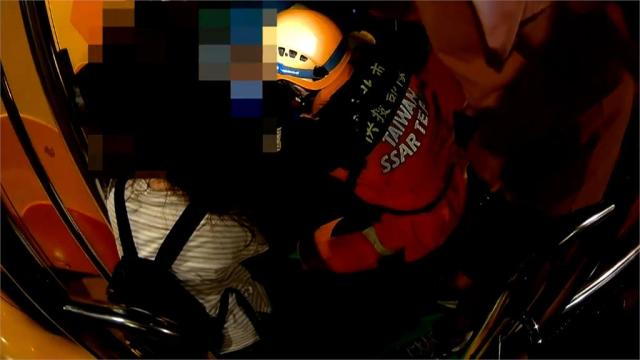 以下為一則新聞報導，請就此事件加以評論：帶小朋友去玩遊樂設施，還是得注意他們的一舉一動！新北市汐止一處私人社區，就有小朋友的手指，卡在損壞的遊樂器材內，當時，家長疑似低頭滑手機，也沒注意，直到孩童痛到放聲大哭，才發現不對勁，還好消防人員獲報，隨即拿破壞剪來解圍。小男童嚎豪大哭，因為實在好痛，手指頭被卡住了。媽媽在旁，一邊安撫寶貝兒子，但臉上還是露出焦急表情，還好經過消防人員搶救，手指頭終於拔出來。公園裡的遊樂器材，雖然都經過檢測，但小朋友如果沒有正常操作，還是有受傷的可能，但只要家長多一份留意，隨時戒護在旁，就能降低危險發生率。   (2023/06/22 民視新聞)傳統觀點這位媽媽也太不小心了，自己忙著滑手機，小孩大哭才發現，家長疏忽也要負點責任。小孩也未免太調皮了，已經損壞的遊樂器材也隨便去亂摸。家長(非當事人)說，「一直看著他們的動態，不然跑到哪裡去，眼睛不要離開他們。」、「因為他現在才 一歲又五個月，所以必須要看著他玩，要不然如果有任何狀況，才可以即時趕快去救他。」新北消防特搜大隊陳**分隊長說，「玩的過程當中，都會容易跌到翹翹板底下，或是被鞦韆的鐵鍊夾傷，請家長在過程中，要全程注意小朋友的安全。」人性化設計觀點    這樣的事故當然是該遊樂場要負全責，因為設計給小朋友玩的遊樂器材不應該造成傷害，就算是已經損壞的器材，也不是放個告示牌(註：小孩是看不懂字的)或簡單的圍起來(註：小孩是有好奇心的)就可以的，如果因損壞不開放，一定要認真的做好防護隔離措施，避免因而傷人。    以人性化設計的觀點，我們必須指出：不能怪小孩太調皮，因為小孩就是有好奇心，就是調皮，喜歡到處摸、到處挖，而且沒有任何的危機意識，這就是小孩的天性，所以設計給小孩玩的遊樂設施，本來就要預作防範。遊樂器材安全檢驗的標準，決不能寄託於小孩「正常操作」。設計給小孩玩的遊樂器材，要經得起小孩任何可能的不正常操作下，仍不致造成傷害才是正途。小孩使用遊樂器材的安全維護，決不能寄託於家長的「隨時」在旁介護。以人性化設計的觀點，就算家長不滑手機、不粗心，我們也要承認家長是不可能隨時都能照顧好小孩的，因為只要是人，就不能保證絕對不會疏忽，因為這也是人性。    所有商家(或機構)都有提供安全消費環境的責任，不容推拖！同學們，你有什麼要補充的嗎？請提出分享討論。